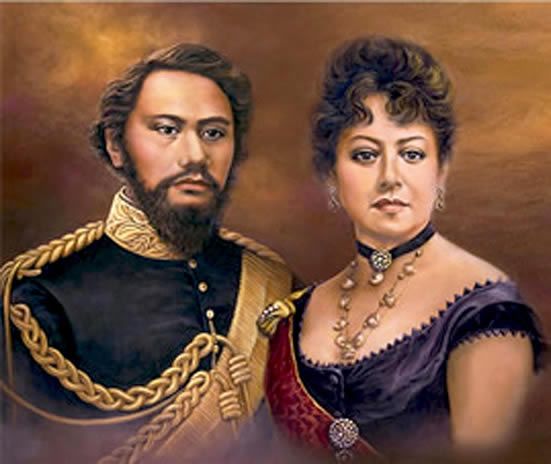 Service of Holy CommunionChrist the King & the Holy SovereignsNovember 22, 2020all saints’ episcopal church and preschoolPRELUDE MUSIC	Hank Curtis Kamehameha Waltz					Lei Aloha, Lei Makamae					Charles E. King							   Charles E. KingHe Touched Me				Seek Ye First the Kingdom of God					William Gaither							   Karen LaffertyCome Thou Fount of Every BlessingTune “Nettleton” 1813OPENING ACCLAMATIONPmaika‘i ke Akua: Ka Makua, ke Keiki a me ka ‘Uhane Hemolel(Blessed be God: Father, Son, and Holy Spirit.) And blessed be God’s kingdom, now and forever. Amen. COLLECT FOR PURITYAlmighty God, to you all hearts are open, all desires known, and from you no secrets are hid. Cleanse the thoughts of our hearts by the inspiration of your Holy Spirit, that we may perfectly love you, and worthily magnify your holy Name; through Christ our Lord. Amen.GLORIAGlory to God in the highest, and peace to his people on earth. Lord God, heavenly King, almighty God and Father, we worship you, we give you thanks, we praise you for your glory. Lord Jesus Christ, only Son of the Father, Lord God, Lamb of God, you take away the sin of the world; have mercy on us; you are seated at the right hand of the Father; receive our prayer. For you alone are the Holy One, you alone are the Lord, you alone are the Most High, Jesus Christ, with the Holy Spirit, in the glory of God the Father.  Amen. COLLECT OF THE DAYThe Lord be with you.And also with you.E pule kkou. (Let us pray.)E Haku Akua, who raised up Kamehameha and Emma to be rulers in Hawai‘i, and inspired and enabled them to be diligent in good works for the welfare of their people and the good of your Church: Receive our thanks for their witness to the Gospel; and grant that we, with them, may attain to the crown of glory that never fades away; through Jesus Christ our Savior and Redeemer, who with you and the Holy Spirit lives and reigns, one God, for ever and ever. Amen.FIRST READING	Ezekiel 34:11-16, 20-24In a sweeping promise to bring back all the Jewish people to the land of Judah after fifty years in Babylonian exile, Ezekiel declares that the Lord will assume the role of shepherd in Israel. The Lord will also set over them a shepherd-messiah, a royal descendant called “my servant David,” who will feed and care for the people.A reading from Ezekiel.﻿﻿﻿﻿﻿This is what the Sovereign LORD says: I myself will search for my sheep and look after them. As a shepherd looks after his scattered flock when he is with them, so will I look after my sheep. I will rescue them from all the places where they were scattered on a day of clouds and darkness.I will bring them out from the nations and gather them from the countries, and I will bring them into their own land. I will pasture them on the mountains of Israel, in the ravines and in all the settlements in the land. I will tend them in a good pasture, and the mountain heights of Israel will be their grazing land. There they will lie down in good grazing land, and there they will feed in a rich pasture on the mountains of Israel.I myself will tend my sheep and have them lie down, declares the Sovereign LORD. I will search for the lost and bring back the strays. I will bind up the injured and strengthen the weak, but the sleek and the strong I will destroy. I will shepherd the flock with justice.Therefore, this is what the Sovereign LORD says to them: See, I myself will judge between the fat sheep and the lean sheep. Because you shove with flank and shoulder, butting all the weak sheep with your horns until you have driven them away, I will save my flock, and they will no longer be plundered. I will judge between one sheep and another.I will place over them one shepherd, my servant David, and he will tend them; he will tend them and be their shepherd. I the LORD will be their God, and my servant David will be prince among them. I, the LORD, have spoken.Reader		The Word of the Lord. People	 	Thanks be to God.PSALM	Psalm 1001 Shout triumphantly to the LORD, all the earth!*Serve the LORD with celebration and come before God’s presence with shouts of joy!2 Know that the LORD is God, who is our Maker.*We belong to God, and we are God’s people, the sheep of God’s own pasture. 3 Enter the LORD’s gates with thanks, and enter God’s courtyards with praise!*Thank the LORD, and bless God’s holy Name!4 Because the LORD is good, whose loyal love lasts forever;*God’s faithfulness lasts generation after generation.SECOND READING	Ephesians 1:15-23﻿﻿﻿In this passage, the Apostle Paul praises God for revealing ultimate divine power in raising Jesus from the dead. The resurrected and exalted Christ is Lord of both the church and the entire universe, now and in the age to come.A reading from Paul’s letter to the Ephesians.﻿﻿﻿﻿﻿﻿﻿Since I heard about your faith in the Lord Jesus and your love for all God’s people, this is the reason that I don’t stop giving thanks to God for you when I remember you in my prayers. I pray that the God of our Lord Jesus Christ, the Author of glory, will give you a spirit of wisdom and revelation that makes God known to you.I pray that the eyes of your heart will have enough light to see what is the hope of God’s call, what is the richness of God’s glorious inheritance among believers, and what is the overwhelming greatness of God’s power that is working among us believers. This power is conferred by the energy of God’s powerful strength.God’s power was at work in Christ when God raised him from the dead and sat him at God’s right side in the heavens, far above every ruler and authority and power and angelic power, any power that might be named not only now but in the future. God put everything under Christ’s feet and made him head of everything in the church, which is his body. His body, the church, is the fullness of Christ, who fills everything in every way.Reader		The Word of the Lord. People	 	Thanks be to God.THE GOSPEL	Matthew 25:31-46Ka ‘Euanelio Hemolele o ko kkou Haku, ‘o Iesu Kristo ma Mataio. (The Holy Gospel of our Lord Jesus Christ, according to Matthew.)Glory to you, Lord Christ.Jesus said, “When the Son of Man comes in his glory, and all the angels with him, then he will sit on the throne of his glory. All the nations will be gathered before him, and he will separate people one from another as a shepherd separates the sheep from the goats, and he will put the sheep at his right hand and the goats at the left.Then the king will say to those at his right hand, ‘Come, you that are blessed by my Father, inherit the kingdom prepared for you from the foundation of the world; for I was hungry and you gave me food, I was thirsty and you gave me something to drink, I was a stranger and you welcomed me, I was naked and you gave me clothing, I was sick and you took care of me, I was in prison and you visited me.’Then the righteous will answer him, ‘Lord, when was it that we saw you hungry and gave you food, or thirsty and gave you something to drink? And when was it that we saw you a stranger and welcomed you, or naked and gave you clothing? And when was it that we saw you sick or in prison and visited you?’ And the king will answer them, ‘Truly I tell you, just as you did it to one of the least of these who are members of my family, you did it to me.’ Then he will say to those at his left hand, ‘You that are accursed, depart from me into the eternal fire prepared for the devil and his angels; for I was hungry and you gave me no food, I was thirsty and you gave me nothing to drink, I was a stranger and you did not welcome me, naked and you did not give me clothing, sick and in prison and you did not visit me.’Then they also will answer, ‘Lord, when was it that we saw you hungry or thirsty or a stranger or naked or sick or in prison, and did not take care of you?’ Then he will answer them, ‘Truly I tell you, just as you did not do it to one of the least of these, you did not do it to me.’ And these will go away into eternal punishment, but the righteous into eternal life.”Ka ‘Euanelio o ka Haku. (The Gospel of the Lord.)Praise to you, Lord Christ.THE SERMON	Kahu Kawika JacksonMUSICAL REFLECTIONHo’o Loli ia’u e ke Akua (Change my heart O God)Eddie EspinozaSung by the All Saintsʻ Virtual ChoirTHE NICENE CREEDWe believe in one God, the Father, the Almighty, maker of heaven and earth, of all that is, seen and unseen. We believe in one Lord, Jesus Christ, the only Son of God, eternally begotten of the Father, God from God, Light from Light, true God from true God, begotten, not made, of one Being with the Father. Through him all things were made. For us and for our salvation he came down from heaven: by the power of the Holy Spirit he became incarnate from the Virgin Mary, and was made man. For our sake he was crucified under Pontius Pilate; he suffered death and was buried.  On the third day he rose again in accordance with the Scriptures; he ascended into heaven and is seated at the right hand of the Father. He will come again in glory to judge the living and the dead, and his kingdom will have no end. We believe in the Holy Spirit, the Lord, the giver of life, who proceeds from the Father and the Son. With the Father and the Son he is worshiped and glorified. He has spoken through the Prophets. We believe in one holy catholic and apostolic Church. We acknowledge one baptism for the forgiveness of sins. We look for the resurrection of the dead, and the life of the world to come. Amen. PRAYERS OF THE PEOPLEIn peace, let us pray to ke Haku Akua, saying, “E hiki mai kou aupuni.” (“Your Kingdom come.”)Master of all the living, your ways are the ways of love. You remember the faithfulness of our ancestors, and in love bring blessing to their children’s children for the sake of your Name. Your will be done.E hiki mai kou aupuni.We pray for the Holy Church of God, that it may be filled with your truth and love. We lift up Michael our Presiding Bishop, Bob our own Bishop, Kahu Kawika our minister, and all in the Episcopal Diocese of Hawaiʻi who minister to the sick, the friendless, and the needy, and who proclaim God’s triumphant love. Your will be done.E hiki mai kou aupuni.We pray that you give us wisdom and reverence so to use the resources of our island home and of nature, that no one may suffer from our abuse of them, and that generations yet to come may continue to praise you for your bounty. Bless our ‘Aina (land) with plenty and with peace. Your will be done.E hiki mai kou aupuni.We remember your servants King Kamehameha IV and Queen Emma, who honored you in the Church and served their people with humility. We pray for those in positions of public trust, that they may deal justly, compassionately, and promote the dignity and freedom of every person. Your will be done.E hiki mai kou aupuni.With great compassion you give life to all. Remembering Transgender Awareness Day this past Friday, we pray for the end of violence against our transgender siblings. May we all stand for justice, and be faithful witnesses of your embracing aloha to all God’s children and to the ends of the earth. Your will be done.E hiki mai kou aupuni.Loving God, your Son was acquainted with grief and we know you feel what we feel. We pray especially for: The End of the Coronavirus Pandemic; the Lauretta ‘Ohana; the Telles ‘Ohana; Maka Herrod; Nathan Kalama; Nancy; Seth & Mary Cotton, and son Dick; Jody & Milfred Brown; Linda & Larry Guest; Glenn; and those we name silently or aloud. (Brief silence) Your will be done.E hiki mai kou aupuni.Lord of new beginnings, as you raised Jesus from the dead, so raise up those who have died in you, especially Kalani Telles, and those whom we name silently or aloud. (Brief silence) We give you thanks for their witness, confident of your rescuing welcome for all. Your will be done.E hiki mai kou aupuni.Rejoicing in the fellowship of the ever-blessed Virgin Mary and St. Joseph, King Kamehameha IV and Queen Emma, Queen Lili‘uokalani and all the saints, let us commend ourselves, and one another, and all our life to Christ our God.Ho‘omaika‘i iā e ka Haku. (Praise to you, O Lord.)CONCLUDING COLLECTI ke Ali‘i mua loa, make ‘ole, ‘ike maka ‘ole ‘ia, ke Akua akamai ho‘okahi wale nō, ka mahalo, a me ka ho‘onani ‘ia, a mau loa aku. ‘Āmene.(“To the King of ages, immortal, invisible, the only God, be honor and glory forever and ever. Amen.”  -- 1 Timothy 1:17)THE PEACEThe Peace of the Lord be always with you.And also with you.(The ‘Ohana of God are invited to greet one another silently and at a safe distance in the name of the Lord.) ANNOUNCEMENTS & HAWAIIAN DOXOLOGYTHE HOLY COMMUNIONThe Lord be with you.And also with you.Lift up your hearts.We lift them to the Lord.Let us give thanks to the Lord our God.It is right to give God thanks and praise.It is right, and a good and joyful thing, always and everywhere to give thanks to you, Father Almighty, Creator of heaven and earth. For in the multitude of your saints, you have surrounded us with a great cloud of witnesses, that we might rejoice in their fellowship, and run with endurance the race that is set before us; and, together with them, receive the crown of glory that never fades away.Therefore we praise you, joining our voices with Angels and Archangels and with all the company of heaven, who forever sing this hymn to proclaim the glory of your Name:Holy, holy, holy, Lord,God of power and might:Heaven and earth are full of your glory.Hosanna in the highest!Blessed is He who comes in the name of the Lord.Hosanna in the highest!Holy and gracious Father: In your infinite love you made us for yourself; and, when we had fallen into sin and become subject to evil and death, you, in your mercy, sent Jesus Christ, your only and eternal Son, to share our human nature, to live and die as one of us, to reconcile us to you, the God and Father of all. He stretched out his arms upon the cross, and offered himself in obedience to your will, a perfect sacrifice for the whole world. On the night he was handed over to suffering and death, our Lord Jesus Christ took bread; and when he had given thanks to you, he broke it, and gave it to his disciples, and said, “Take, eat: This is my Body, which is given for you. Do this for the remembrance of me.” After supper he took the cup of wine; and when he had given thanks, he gave it to them, and said, “Drink this, all of you: This is my Blood of the new Covenant, which is shed for you and for many for the forgiveness of sins. Whenever you drink it, do this for the remembrance of me.” Therefore, we proclaim the mystery of faith: Christ has died.Christ is risen.Christ will come again.We celebrate the memorial of our redemption, O Father, in this sacrifice of praise and thanksgiving. Recalling his death, resurrection, and ascension, we offer you these gifts. Sanctify them by your Holy Spirit to be for your people the Body and Blood of your Son, the holy food and drink of new and unending life in him. Sanctify us also that we may faithfully receive this holy Sacrament, and serve you in unity, constancy, and peace; and at the last day bring us with all your saints into the joy of your eternal kingdom. All this we ask through your Son Jesus Christ. By him, and with him, and in him, in the unity of the Holy Spirit all honor and glory is yours, Almighty Father, now and forever. Amen. And now, as our Savior Christ has taught us, we are bold to say:Our Father, who art in heaven,hallowed be thy Name, thy kingdom come, thy will be done,on earth as it is in heaven.Give us this day our daily bread.And forgive us our trespasses,as we forgive those who trespass against us. And lead us not into temptation,but deliver us from evil.For thine is the kingdom, and the power, and the glory, for ever and ever. Amen.Alleluia. Christ our Passover is sacrificed for us. Therefore let us keep the feast. Alleluia. The Gifts of God for the People of God. Take them in remembrance that Christ died for you, and feed on him in your hearts by faith, with thanksgiving.COMMUNION MUSICSavior Like a Shepherd Lead Us				The Queen’s Prayer   Music: William B. Bradbury					Queen LiliuʻokalaniPOST-COMMUNION PRAYEREternal God, heavenly Father,you have graciously accepted us as living membersof your Son our Savior Jesus Christ,and you have fed us with spiritual foodin the Sacrament of his Body and Blood.Send us now into the world in peace,and grant us strength and courageto love and serve youwith gladness and singleness of heart;through Christ our Lord. Amen.BLESSING & DISMISSALBe blessed, so that you may be a blessing. May our God enable you to be Ambassadors of God’s light, life, and love; and the blessing of God almighty, the Father, the Son, and the Holy Spirit, be among you and remain with you always. Amen.Let us go forth in the name of Christ.Alleluia, Alleluia!Thanks be to God.Alleluia, Alleluia! Alleluia!POSTLUDENu ʻOliMusic: Robert Lowry